        22 февраля 2021 года  на базе спортивного комплекса «Юность» состоялся турнир по волейболу «Кубок мужества», посвященный Дню защитника Отечества. В соревнованиях приняли участие 8 команд. Две команды из г.Россошь, одна – из с.Верхний Мамон, две – из воинской части, три – из г.Богучар. В составе команд принимали участие и члены участковых комиссий.           С наступающим праздником – Днём защитников Отечества спортсменов поздравил председатель Территориальной избирательной комиссии Богучарского района, заслуженный работник физической культуры и спорта Российской Федерации Заикин Сергей Иванович. Пожелал всем мирной жизни без войн, потерь и трагедий: «Пусть все войны останутся в прошлом, а сражения будут только на спортивных площадках. Мужества вам, силы духа и много удачи!» Также спортсменов поздравили почетные гости: заместитель председателя  городского Совета народных депутатов, наставник молодежи – Гапченко Елена Петровна; председатель Богучарского отделения «Союза Советских офицеров», заместитель председателя Богучарского районного Совета ветеранов войны, труда, вооруженных сил и правоохранительных органов, почетный ветеран РФ, полковник в отставке – Резников Александр Петрович; председатель правления «Инвалиды войны в Афганистане» Богучарского районного отделения, полковник в отставке Вахитов Халиль Зияфутдинович; заместитель командира по военно-политической работе, выпускник Новосибирского высшего общевойскового института, сыгравший в документальном фильме роль нашего прославленного земляка-героя Советского Союза Бондарева Дмитрия Ивановича – майор Исаков Роман Алексеевич.          В ходе интереснейших, захватывающих игр победили сильнейшие:I место заняла команда «Химик» из г.Россошь;II место – команда «Профи», г.Богучар; III место – команда ДРСУ, г.Россошь         Команда – победитель награждена кубком и почетной грамотой, а команды, занявшие  II - III место награждены почетными грамотами. 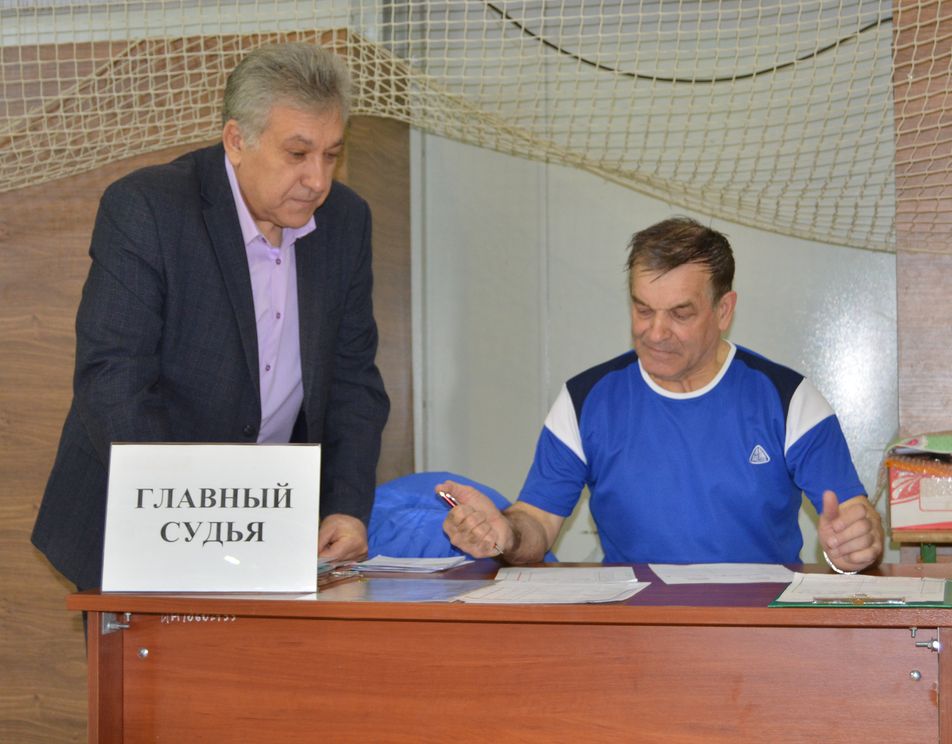 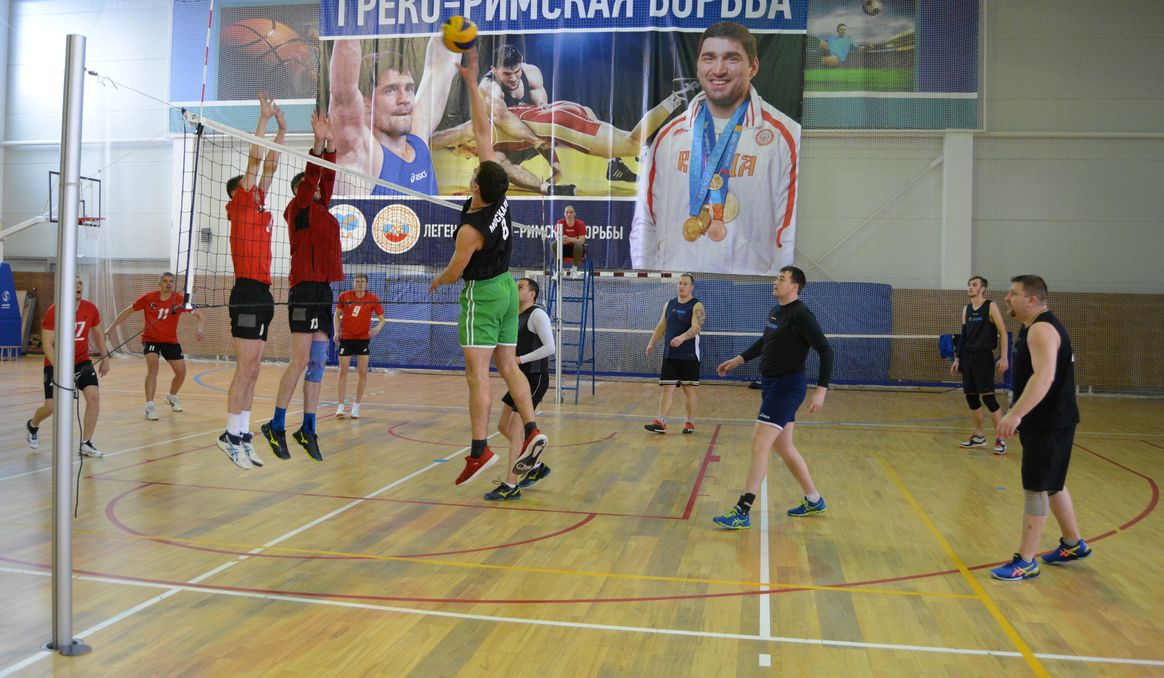 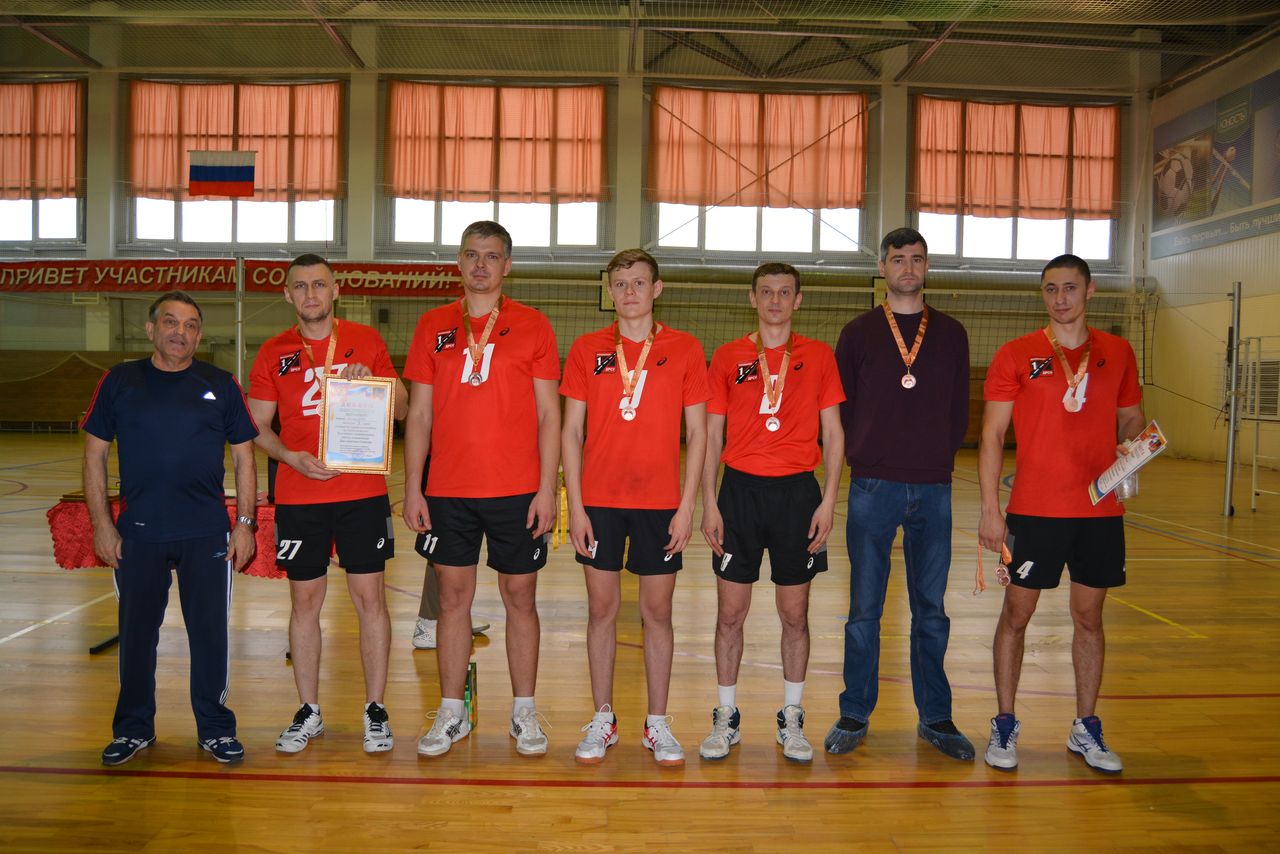 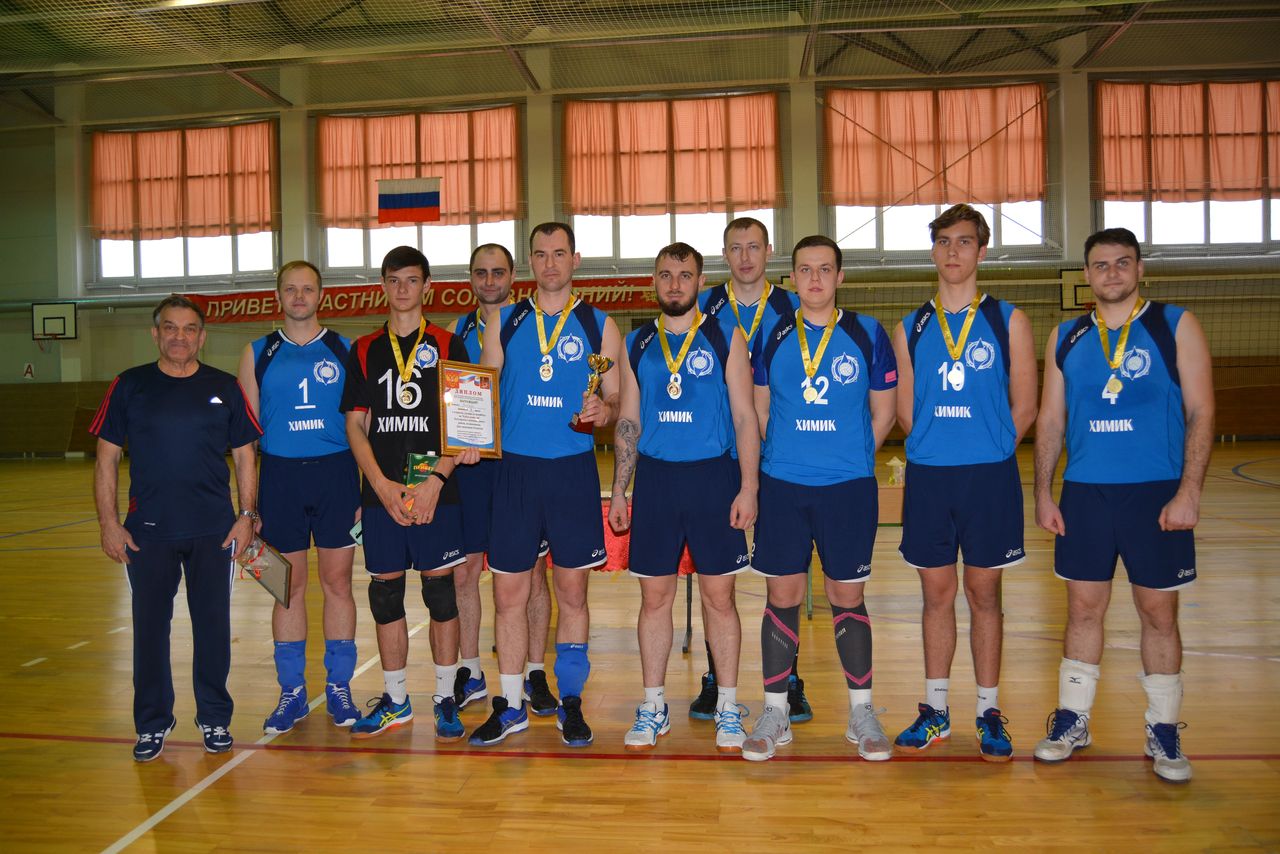 